一、填填看：(每題3分，共33分)1.	(1)	456
(2)	一百零七2.	(1)	＞
(2)	＝
(3)	＞(、)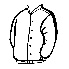 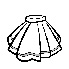 112(1)	24
(2)	56(1)	9
(2)	8二、按照順序填填看：(每格2分，共14分)1.	118、1162.	355、3703.	690、700、710三、寫出直式算算看：(每題4分，共20分)1.	(依題目規定列出直式才給分)
792.	(依題目規定列出直式才給分)
8733.	(依題目規定列出直式才給分)
724.	(依題目規定列出直式才給分)
375.	(依題目規定列出直式才給分)
85四、用100、、、、畫出正確金額的錢幣，在數字比較多的□裡打ˇ：(畫錢幣每題2分、打ˇ1分，共5分)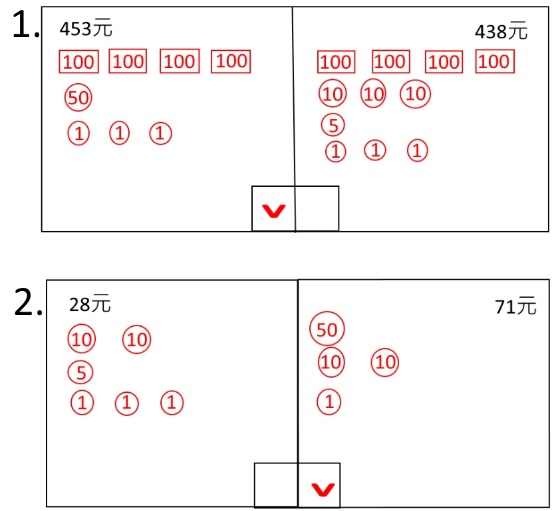 另有多種錢幣畫法，只要總金額正確，就可以。五、用、、、付錢，請寫出兩種不一樣的付錢方式(每種方式2分，共4分)另有多種方式，只要做出其中二種不同的方式，就可以。六、應用題：(每題5分，共20分)1.	51元2.	316位3.	36公分4.	4個七、怎麼分，圈圈看，再把作法記下來：(圈圈看1分、算式3分，共4分)○○○○○○○○○○○○○○○01博幼數學檢定－基礎運算第一級(解答)(自我檢定)168元168元